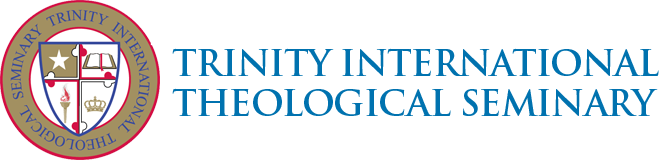 P. O . Box 1591, Owings Mills, Maryland 21117USAEmail: info@titseminary.org====================================================================Online Advanced Diploma in Biblical Studies - Brochure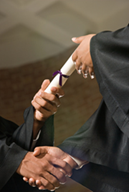 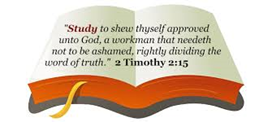 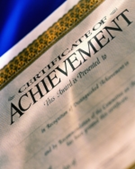 PURPOSEThe Advanced Diploma in Biblical Studies is an advanced program designed for men and women who wish to pursue biblical studies. The program give the student a solid biblical foundation and the student is challenged to integrate theoretical and practical aspects of ministry.PROGRAM LEARNING OUTCOMESGraduates of this program will be able to:demonstrate a basic knowledge of the Bible and understand the role of that knowledge in demonstrating and proclaiming the gospel of Christ towards the formation of character and the transformation of the world.To enable students to communicate well in preparation for ministry within a local church, in missions, and all other vocations, by means of increased biblical wisdom. The Advanced Diploma in Biblical Studies Program:Is self-paced;Not structured in semesters, quarters or terms;Can be completed 100% online;Uses email and easy file transfers to send coursework;Is designed to allow the student to begin at any time of the year.PROGRAM ENTRANCE REQUIREMENTS
The applicant must meet the following minimum requirements.Be not less than twenty (20) years of age.Have earned a Diploma in Biblical Studies or Theology of this Seminary or equivalent qualification, or a bachelor’s degree in any discipline or equivalent from an acceptable institution. THERE ARE TWO PROGRAM COMPONENTS:REGISTRATION PROCESS – ONLINE ADVANCED DIPLOMA IN BIBLICAL STUDIES PROGRAMSimply print and fill the Registration Form, to begin your journey into Advanced Biblical Program.Registration Procedures: There are only 5 steps for you to take to enroll in our courses.5-Step processPrint and fill-out the Registration Form. Enclose one-time registration fee of $20 and $200 program fee, (Total $220) by check, money order or bank draft drawn on a U. S. bank, payable to Trinity International Bible Training Center. Mail to Trinity International Theological Seminary, P. O. Box 1591, Owings Mills, Maryland 21117, USA. You may also email your Form to: info@titseminary.org, and payments can be made by credit or debit card.   Receive Study Guide by email.Start reviewing your Study Guide and complete the assignments.Email or mail your completed assignment to the Seminary. Upon successful completion of all academic and financial requirements, you will receive yourAdvanced Diploma in Biblical Studies (within four weeks).TUITION AND REGISTRATION FEE$20 one-time non-refundable registration fee.$200 program tuition fee. Study Guide will be provided. No other text book is required.There is a $35 fee per check which is returned unpaid.  Please send your fees to: Trinity International Theological Seminary, P.O. 1591, Owings Mills, Maryland 21117, U.S.A. All checks and money order must be made payable to “Trinity International Theological Seminary” in U.S. funds. Registration form will not be processed without the required fees.  Payments can also be made on our website by credit or debit card. Click on the “BUY NOW” button to make payments by credit or debit card. Select either “Pay with my Paypal account” or Don’t have a Paypal account? – Pay with a debit or credit card.” Complete the card information and indicate the purpose of your payment.Trinity International Theological Seminary's cost effective tuition is among the lowest tuition compared to other online Seminaries and traditional Seminaries. Trinity is committed to keeping our tuition as low as possible, recognizing that many of our students are motivated by a desire to serve the Church.Trinity International Theological Seminary having one of the lowest tuition does not mean that we have sacrificed on the quality of the education or the services to the students. Trinity truly believes that quality education can be delivered at affordable prices. Our students cannot believe that this type of education is being offered at this low price. It is our belief that where God guides, He provides!COMPONENT # 1 – Old Testament Competency This Component will provide the student with an opportunity to demonstrate a personal comprehension of the Old Testament as a continuum from the creation of the current heavens and earth through the return of the Exiles to the land of Israel.
The student will have an opportunity to demonstrate a mastery of the Old Testament in such a way as to confirm that the student actually possesses a connected generic and whole comprehension of the content of the Old Testament Scriptures.

To accomplish this Component, the student will be guided through a series of writing, detailing, and outlining assignments that after having been graded and returned to the student, can actually serve as an advanced guide for teaching the Old Testament in a variety of circumstances.COMPONENT # 2 – New Testament. Competency This Component will provide the student with an opportunity to demonstrate a personal comprehension of the New Testament as a continuum from the coming of Messiah through the return of Christ and the creation of the new heaven and earth.
The student will have an opportunity to demonstrate a mastery of the New Testament in such a way as to confirm that the student actually possesses a connected generic and whole comprehension of the content of the New Testament Scriptures.

To accomplish this Component, the student will be guided through a series of writing, detailing, and outlining assignments that after having been graded and returned to the student, can actually serve as an advanced guide for teaching the New Testament in a variety of circumstances. Upon the successful completion of the two Components, the Advanced Diploma in Biblical Studies is awarded. 